Bewerbungsbogen für den Gründerpreis 2023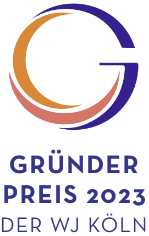 Bewerbungsschluss: 30.06.2023Bitte sendet die Bewerbungsunterlagen an: gruenderpreis@wjkoeln.deLiebe Gründer:innen, schön, dass Ihr Euch für unseren Gründerpreis 2023 bewerben möchtet. Wir freuen uns sehr, auch in diesem Jahr wieder großartige Ideen, Konzepte und Persönlichkeiten kennenzulernen. Besonders die Gründerpersönlichkeit steht bei uns im Vordergrund. Unsere Preisverleihung ist das Highlight des Gründerpreises 2023 - eine fantastische Veranstaltung, um das eigene Unternehmen vorzustellen, sich zu vernetzen und gemeinsam einen schönen Abend zu verbringen. Den genauen Termin geben wir noch im Laufe des Wettbewerbs bekannt.Die Wirtschaftsjunioren Köln wünschen Euch viel Erfolg beim Gründerpreis 2023!Voraussetzungen für Eure Teilnahme:Ihr seid unmittelbar im Begriff der Gründung oder die Gründung war frühestens am 01.01.2021.Der Sitz Eures Unternehmens liegt in Köln, Leverkusen, dem Rhein-Erft-Kreis, dem Oberbergischen Kreis oder dem Rheinisch-Bergischen Kreis.Ihr seid keine Interessierten oder Mitglieder: innen der Wirtschaftsjunioren Köln.Ihr könnt an einer Preisverleihung in Köln teilnehmen.Ihr gebt uns Eure Einwilligung zur Verarbeitung der personenbezogenen Daten, die nur im Zusammenhang mit dem Gründerpreis-Projekt genutzt werden. Ihr seid bereits Mitglied der Industrie- und Handelskammer (IHK) oder plant zeitnah eines zu werden.Der Rechtsweg ist ausgeschlossen.Die Gewinner:innen stimmen gemeinsam mit den Wirtschaftsjunioren ab, welche Informationen bei und nach der Preisverleihung veröffentlicht werden.  Weitere Informationen erhaltet Ihr auf www.koelner-gruenderpreis.de oder in dem Ihr uns Eure Fragen via E-Mail an gruenderpreis@wjkoeln.de schickt.FragebogenWarum in dieser Konstellation und aus welcher Motivation heraus seid Ihr Gründer:innen geworden? Beschreibt Eure Gründungsidee in einem Satz.Wo ist der Kundennutzen und welche Lücke am Markt wird durch Eure Gründungsidee abgedeckt?Was ist die Geschichte hinter dem Namen Eures Produkts bzw. Eurer Dienstleistung?Wie definiert Ihr Eure Zielgruppe und das Marktpotenzial? Auf welche Weise tretet Ihr mit dieser in Kontakt und wie sieht Eure Marketingstrategie aus?Was ist Euer Alleinstellungsmerkmal (USP) im Vergleich zum Wettbewerb?Wie sieht Eure Finanzierungsstrategie aus und welches Finanzierungsvolumen wird hierfür benötigt? Ab wann plant Ihr Gewinn zu erzielen? Welche Werte machen Euch und Euer Unternehmen aus und wie möchtet Ihr diese etablieren? Wie setzt Ihr Euch für ökologische, soziale und/oder ökonomische Nachhaltigkeit ein?Wo möchtet Ihr mit Eurem Unternehmen in drei Jahren stehen und was sind wichtige Meilensteine bis dahin?Danke, dass Ihr Euch die Zeit genommen habt, Euch für den Gründerpreis zu bewerben. Wir sind gespannt auf Eure Antworten. Im nächsten Schritt wird die Jury alle Bewerbungen sichten. Anschließend informieren wir Euch über die weitere Vorgehensweise der Auswahlphase.  Bis dahin wünschen wir Euch und Eurem Unternehmen alles Gute und viel Erfolg!Einwilligung zur Verarbeitung meiner personenbezogenen DatenMit der Verarbeitung meiner personenbezogenen Daten erkläre ich mich einverstanden. Die Datenschutzerklärung habe ich zur Kenntnis genommen. Ich versichere durch die Unterzeichnung, dass die oben gemachten Angaben korrekt sind.DatenschutzerklärungWir – die Wirtschaftsjunioren Köln e.V., (WJK) – verarbeiten Ihre personenbezogenen Daten („wie in den Bewerbungsunterlagen abgefragt“) ausschließlich im Zusammenhang mit der Vorbereitung, Durchführung, Abwicklung und Auslobung des Gründerpreises. Die Daten werden nur an die Organisator:innen des Gründerpreises von WJK sowie die Mitglieder:innen der Jury übermittelt, um eine Vorauswahl für den Gründerpreis zu treffen. Die Daten der Preisträger:innen werden außerdem an die Sponsor:innen weitergegeben sowie im Internetangebot der Wirtschaftsjunioren verarbeitet und für die begleitende Pressearbeit genutzt. Dies beinhaltet auch Foto, Film oder sonstige Medienaufzeichnungen für die weiterführende Öffentlichkeitsarbeit.Rechtsgrundlage ist Art. 6 I lit. a, b) Datenschutz-Grundverordnung (DSGVO).Die Verarbeitung Ihrer Daten erfolgt nur so lange, wie sie zur Durchführung und Abwicklung des Wettbewerbs notwendig ist bzw. bis Sie Ihre Einwilligung zur Verarbeitung widerrufen haben. Die Daten werden nach dem Ablauf ggf. vorliegender gesetzlicher Aufbewahrungsfristen gelöscht. Wir informieren Sie darüber, dass Sie gemäß Artikel 15 ff. DSGVO unter den dort definierten Voraussetzungen folgende Rechte haben: Recht auf Auskunft über die betreffenden personenbezogenen Daten und auf Berichtigung, Löschung, auf Einschränkung der Verarbeitung oder Recht auf Widerspruch gegen die Verarbeitung sowie Recht auf Datenübertragbarkeit. Auch haben Sie gemäß Artikel 77 DSGVO das Recht der Beschwerde bei einer Datenschutz-Aufsichtsbehörde. Ihre Einwilligung in die Verarbeitung der personenbezogenen Daten können Sie jederzeit durch E-Mail an: niklas.keller@koeln.ihk.de widerrufen. Allgemeine AngabenUnternehmensname / ProduktnameUnternehmenssitzGründungsdatum Vor- und Zunamen der Gründer:innenGeburtsdaten der Gründer:innenTelefonnummer für die weitere KommunikationE-Mail-Adresse für die weitere KommunikationOrt, DatumGründer:innen